    NASIR JAVAID MAQSOOD  IMRAN		  
			              Chartered Accountants	     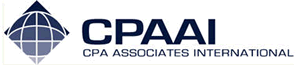 
Candidate evaluation 
Name: _________________________________ 			Interviewer’s Name       ____________________
Date of Birth: _________________________ 			Interviewer’s Remarks  ____________________

Educational Background
Professional Background/Stream
Work experience Scenario
You have been appointed at an audit client, where you have faced the following issues, what would be your course of action : There is complex working of tax, consolidation or construction contract not being your area of expertise 
____________________________________________________________________________________________________________________________________________________________________________________________________________________________________________________________________________________________________________________________________________________________________________________________________________________________________________________________
There is conflict between you and your supervisor regarding the work you have done
(assuming your workings are correct )
____________________________________________________________________________________________________________________________________________________________________________________________________________________________________________________________________________________________________________________________________________________________________________________________________________________________________________________________
Generic Questions										 Remarks Marks%ageGradeYearMarks%ageGradePeriodPositionTenurePeriodAccountingsAuditing Tax LawsCorporate Law